1.13	envisager l'identification de bandes de fréquences pour le développement futur des Télécommunications mobiles internationales (IMT), y compris des attributions additionnelles possibles à titre primaire au service mobile, conformément à la Résolution 238 (CMR-15);Résolution 238 (CMR-15) – Études sur les questions liées aux fréquences en vue de l'identification de bandes de fréquences pour les Télécommunications mobiles internationales (IMT), y compris des attributions additionnelles possibles à titre primaire au service mobile dans une ou plusieurs parties de la bande de fréquences comprise entre 24,25 et 86 GHz pour le développement futur des IMT à l'horizon 2020 et au-delà;IntroductionLe point 1.13 de l'ordre du jour de la CMR-19 porte sur de possibles nouvelles attributions de fréquences qui permettraient de fournir des services large bande hertziens de Terre dans la gamme de fréquences 24,25-86 GHz. Dans ce cadre, il sera tenu compte des éléments ci-après, énoncés en détail dans la Résolution 238 (CMR-15):–	Besoins de spectre de la composante de Terre des IMT.–	Études de partage et de compatibilité dans les bandes de fréquences suivantes:–	24,25-27,5 GHz, 37-40,5 GHz, 42,5-43,5 GHz, 45,5-47 GHz, 47,2-50,2 GHz, 50,4-52,6 GHz, 66-76 GHz et 81-86 GHz;–	31,8-33,4 GHz, 40,5-42,5 GHz et 47-47,2 GHz.Résumé des propositions européennes concernant les bandes de fréquencesComme indiqué dans ses propositions, l'Europe est favorable à l'attribution des bandes de fréquences 24,25-27,5 GHz, 40,5-43,5 GHz et 66-71 GHz au service mobile à titre primaire dans le Tableau d'attribution des bandes de fréquences de l'Article 5 et à l'identification de ces bandes pour les IMT, selon qu'il conviendra.L'Europe n'est pas favorable à l'attribution des bandes de fréquences 31,8-33,4 GHz, 47,0-47,2 GHz, 47,2-50,2 GHz, 50,4-52,6 GHz, 71-76 GHz et 81-86 GHz au service mobile à titre primaire dans le Tableau d'attribution des bandes de fréquences de l'Article 5 et à l'identification de ces bandes pour les IMT, selon qu'il conviendra.La proposition européenne figurant dans la Partie 8 présente l'avis de la CEPT concernant la bande 37-40,5 GHz, y compris les conditions permettant de protéger les services existants dans la bande 37-40,5 GHz et le SETS (passive) dans la bande 36-37 GHz.La CEPT est favorable à la suppression de la Résolution 238 (CMR-15).Les propositions européennes correspondant aux positions susmentionnées sont réparties en différents addenda comme suit:Addendum 1 	Partie 1 – Bande 24,25-27,5 GHzAddendum 2 	Partie 2 – Bande 31,8-33,4 GHzAddendum 3	Partie 3 – Bande 37-40,5 GHzAddendum 4	Partie 4 – Bande 40,5-43,5 GHzAddendum 5	Partie 5 – Bande 47,0-47,2 GHzAddendum 6	Partie 6 – Bande 47,2-50,2 GHzAddendum 7	Partie 7 – Bande 50,4-52,6 GHzAddendum 8	Partie 8 – Bande 66-71 GHzAddendum 9 	Partie 9 – Bande 71-76 GHzAddendum 10 	Partie 10 – Bande 81-86 GHzAddendum 11 	Partie 11 – Résolution 238 (CMR-15)______________Conférence mondiale des radiocommunications (CMR-19)
Charm el-Cheikh, Égypte, 28 octobre – 22 novembre 2019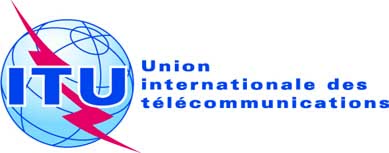 SÉANCE PLÉNIÈREAddendum 13 au
Document 16-F4 octobre 2019Original: anglaisPropositions européennes communesPropositions européennes communesPropositions pour les travaux de la conférencePropositions pour les travaux de la conférencePoint 1.13 de l'ordre du jourPoint 1.13 de l'ordre du jour